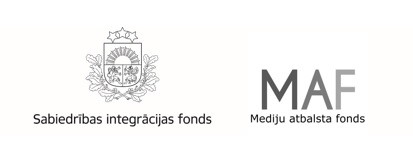 APSTIPRINĀTSar Sabiedrības integrācijas fonda padomes2022.gada 5.augusta lēmumu(Protokols Nr.7, 2.2.§)Latvijas valsts budžeta finansētā programma“Atbalsts Latgales reģiona mediju ziņu un informatīvi analītiskā satura radīšanas kapacitātes stiprināšanai”Konkursa nolikums2022.gadsIdentifikācijas Nr. 2022.LV/LMA Vispārīgie jautājumiLatvijas valsts budžeta finansētās programmas “Atbalsts Latgales reģiona mediju ziņu un informatīvi analītiskā satura radīšanas kapacitātes stiprināšanai” (turpmāk – programma) konkursa nolikums nosaka konkursā iesniegto pieteikumu iesniegšanas, vērtēšanas un finansējuma piešķiršanas kārtību.Programma atbilst Ministru kabineta 2022.gada 21.jūnija rīkojumam Nr.463 “Par finanšu līdzekļu piešķiršanu no valsts budžeta programmas “Līdzekļi neparedzētiem gadījumiem””.Programmas mērķis ir sniegt atbalstu Latgales reģiona mediju ziņu un informatīvi analītiskā satura radīšanas kapacitātes stiprināšanai, lai pastiprināti nodrošinātu Latgales reģiona iedzīvotājiem aktuālu un precīzu informāciju par Krievijas Federācijas iebrukumu Ukrainā, t.sk. par saistītajām starptautiskajām aktualitātēm, gan latviešu, gan latgaliešu rakstu valodā, gan mazākumtautību valodās.Konkursu organizē Sabiedrības integrācijas fonds (turpmāk – Fonds).Konkursa nolikums izstrādāts saskaņā ar Ministru kabineta 2012.gada 29.maija noteikumiem Nr.374 “Līdzfinansējuma piešķiršanas, vadības, uzraudzības un kontroles kārtība sabiedrības integrācijas veicināšanai un nevalstiskā sektora attīstības programmu un projektu īstenošanai”  un ņemot vērā Ministru kabineta 2022.gada 21.jūnija rīkojumu Nr.463 “Par finanšu līdzekļu piešķiršanu no valsts budžeta programmas “Līdzekļi neparedzētiem gadījumiem”” un ministru kabineta 2022.gada 21.jūnija informatīvo ziņojumu “Par pasākumiem informatīvās telpas drošības stiprināšanai”.Viens pieteicējs var iesniegt ne vairāk kā vienu pieteikumu. Pieteikumu izmaksu attiecināmības periods ir no 2022. gada 1. oktobra līdz 2023. gada 30. aprīlim. Programmas finansējums veido 100% no pieteikuma kopējām attiecināmajām izmaksām.Konkursā pieejamais finansējums ir  392 400,00 (trīs simti deviņdesmit divi tūkstoši četri simti euro un 00 centi) euro, tai skaitā:Atbalsta programmas līdzekļi tiek piešķirti kā de minimis komercdarbības atbalsts atbilstoši Eiropas Komisijas 2013. gada 18.decembra regulai (EK) Nr.1407/2013 par Līguma par Eiropas Savienības darbību 107. un 108. panta piemērošanu de minimis atbalstam (turpmāk – Komisijas regula Nr. 1407/2013).Konkursā netiks atbalstīti uz politiska spēka tēla veidošanu vērsti pasākumi.Pieteikuma noformēšanas un iesniegšanas kārtībaLai piedalītos Konkursā, pieteicējs sagatavo pieteikumu, ietverot šādus dokumentus:pieteikums saskaņā ar šā nolikuma 1. pielikumu;budžeta veidlapa saskaņā ar šā nolikuma 2.pielikumu; mērķauditorijas raksturojumu pamatojoša  informācija (piemēram, mediju auditoriju pētījumi, abonēšanas un/vai tirdzniecības dati, tirāžu dati vai cita informācija, kas pamato auditoriju);dokumenti, kas apliecina pieteicēja atbilstību nolikuma 3.1. punktā noteiktajām prasībām (ja attiecināms, iesniedzēja apliecināta izdruka no masu informācijas līdzekļu reģistra, saite uz tīmekļvietni, kurā pieejams pieteicēja ētikas kodekss vai ētikas kodeksa kopija);uzskaites veidlapas par saņemto de minimis atbalstu izdruka (.pdf formātā) vai de minimis atbalsta uzskaites sistēmā izveidotās un apstiprinātās pieteicēja veidlapas identifikācijas numurs saskaņā ar normatīvajiem aktiem par de minimis atbalsta uzskaites un piešķiršanas kārtību un de minimis atbalsta uzskaites veidlapu paraugiem;informācija par atbalsta kumulāciju attiecībā uz vienām un tām pašām attiecināmajām izmaksām ar citu de minimis atbalstu, norādot plānotā un piešķirtā de minimis atbalsta datumu, de minimis atbalsta sniedzēja nosaukumu, de minimis atbalsta pasākumu, plānoto vai piešķirto de minimis atbalsta summu un atbalsta intensitāti.Pieteikumam var pievienot arī citus dokumentus pēc pieteicēja ieskatiem.Pieteikumu paraksta pieteicēja pārstāvēttiesīgā vai pilnvarotā persona.Pieteicējs pieteikumu sagatavo latviešu valodā. Ja kāds no pieteikuma dokumentiem ir svešvalodā, tam jāpievieno apliecināts tulkojums latviešu valodā saskaņā ar Ministru kabineta 2000. gada 22. augusta noteikumiem Nr. 291 “Kārtība, kādā apliecināmi dokumentu tulkojumi valsts valodā”. Par dokumentu tulkojuma atbilstību oriģinālam atbild pieteicējs.Pieteikumu var iesniegt elektroniski vai papīra formā:iesniedzot pieteikumu elektroniski, to noformē atbilstoši Elektronisko dokumentu likumā un Ministru kabineta 2005. gada 28. jūnija noteikumos Nr.473 „Elektronisko dokumentu izstrādāšanas, noformēšanas, glabāšanas un aprites kārtība valsts un pašvaldību iestādēs un kārtība, kādā notiek elektronisko dokumentu aprite starp valsts un pašvaldību iestādēm vai starp šīm iestādēm un fiziskajām un juridiskajām personām” noteiktajām prasībām. Pieteikumam (tajā skaitā pieteikuma veidlapai un pielikumiem) jābūt parakstītam ar drošu elektronisko parakstu un apliecinātam ar laika zīmogu.iesniedzot pieteikumu papīra formā, to iesniedz vienā oriģināleksemplārā, ko noformē atbilstoši Ministru kabineta 2018. gada 4. septembra noteikumos Nr. 558 „Dokumentu izstrādāšanas un noformēšanas kārtība” noteiktajām prasībām. Pieteikuma oriģinālam (tajā skaitā pieteikuma veidlapai un tās pielikumiem) jābūt cauršūtam (caurauklotam), un parakstītam, parakstam atšifrētam un lapām sanumurētām, kā arī jānorāda lappušu skaits un caurauklošanas datums. Pieteikuma elektronisko versiju pieteicējs nosūta līdz 2.6. punktā noteiktā termiņa beigām uz Fonda e-pasta adresi mediji@sif.gov.lv, e-pasta temata ailē norādot pieteicēja nosaukumu. Pieteicējs nodrošina pieteikuma elektroniskās versijas atbilstību papīra formā iesniegtajam oriģinālam.Pieteikumu elektroniski iesniedz līdz 2022.gada 29.augusta plkst. 12:00, nosūtot uz Fonda e-pasta adresi mediji@sif.gov.lv, e-pasta temata ailē norādot pieteicēja nosaukumu. Par iesniegšanas termiņu tiek uzskatīts laiks, kad pieteikums reģistrēts fonda elektronisko sūtījumu sistēmā. Pēc pieteikuma iesniegšanas pieteicējs saņems automātisku sistēmas paziņojumu par e-pasta saņemšanu, taču tā atvēršana un elektroniskā paraksta identitātes un derīguma pārbaude tiks veikta tikai pēc pieteikumu iesniegšanas termiņa beigām.Ja pieteikumu iesniedz papīra formā, to iesniedz līdz 2022.gada 29.augusta plkst. 12:00, nogādājot to Fondā (Raiņa bulvārī 15, Rīgā, LV-1050) personīgi, ar kurjeru vai nosūtot pa pastu. Pasta sūtījums pieteicējam jānogādā Fondā līdz norādītā pieteikumu iesniegšanas termiņa beigām. Par iesniegšanas brīdi tiek uzskatīts tā saņemšanas datums un laiks Fondā.Pieteikumu, kas saņemts pēc norādītā termiņa beigām, Fonds neizskata un par to informē pieteicēju.Pieteikumu papīra formā iesniedz ievietotu slēgtā aploksnē, uz kuras norāda šādu informāciju:Prasības pieteicējamPieteikumu var iesniegt  Latvijas Republikā reģistrēta juridiska persona, kura ir īpašnieks reģionālajam vai vietējam Latgales masu informācijas līdzeklim (mērķauditorija ir Latgales reģionā), kas veido redakcionāli neatkarīgu žurnālistikas saturu, ievērojot likumā “Par presi un citiem masu informācijas līdzekļiem” noteikto un atbilst šādām prasībām:ir reģistrēts Uzņēmumu reģistrā vismaz 1 (vienu) gadu;pieteicēja medijos, par kuriem tiek pieprasīts atbalsts, satura veidošanā iesaistītajam personālam ir saistošs ētikas kodekss (vai rīcības kodekss Elektronisko plašsaziņas līdzekļu likuma 24. panta piektās daļas izpratnē) vai satura veidošanā iesaistītais personāls ir ar biedra statusu tādās žurnālistu profesionālajās organizācijās, kuras piemēro pašregulatīvu ētikas kodeksu;pieteicēja mediju, par kuriem tiek pieprasīts atbalsts, mērķauditorija ir Latgales reģiona iedzīvotāji un tā ir plaša sabiedrība, kas  nav vērsta uz atsevišķu profesionālo grupu vai specializētu interešu jomu vai segmentu apkalpošanu (piemēram, tirdzniecība, rūpniecība, reklāma un komercija);pieteicēja medijos, par kuriem tiek pieprasīts atbalsts, pastāvīgi ar darba līgumu pilnā slodzē nodarbina vismaz vienu žurnālistu vai redaktoru ziņu un informatīvi analītiskā satura veidošanai.Lai apliecinātu atbilstību attiecīgi 3.1. punktā noteiktajām prasībām, pieteicējs iesniedz aizpildītu pieteikuma veidlapu atbilstoši nolikuma 1. pielikumam (turpmāk – pieteikuma veidlapa).Reģionālajiem un vietējiem Latgales preses izdevumiem jāatbilst šādām prasībām:tie ir pieejami par atbilstošu atlīdzību (to cena nav acīmredzami zemāka par cenu, kuru vispārīgi piemēro atbilstošajā kategorijā);medija saturā dominē politiskie, sociālie, ekonomiskie un kultūras temati (vidēji 2021.gadā);vismaz 60% (daļa no kopējās izdevuma apdrukas platības) no medija satura (vidēji 2021.gadā) ir jābūt redakcionālam produktam (redakcionāls saturs nav, piemēram, sludinājumi, kā arī reklāma un cits apmaksāts saturs);iznāk vismaz reizi nedēļā.Reģionālajiem un vietējiem Latgales elektronisko plašsaziņas līdzekļiem jāatbilst šādām prasībām:ir brīvi uztverami zemes apraidē vai pieejami reģionālajos vai vietējos televīziju kabeļu tīklos;nodrošina reģionāla vai vietēja rakstura ziņu raidījumus vismaz reizi darba dienā.Komisijai ir tiesības pieprasīt pieteicējam papildu informāciju un dokumentus, kas apliecina pieteicēja atbilstību minētajām prasībām.Konkursā uz finansējumu nevar pretendēt šādi tiesību subjekti::valsts vai pašvaldības iestāde;juridiska persona, kuras atrodas publiskas personas (arī publiskas personas kapitālsabiedrības) kontrolē (piemēram, pieder >50% kapitāla daļu);juridiska persona, kurai pasludināta maksātnespēja, kura atrodas likvidācijas procesā, ir apturēta tās saimnieciskā darbība, pret kuru ir uzsākta tiesvedība par darbības izbeigšanu, maksātnespēju vai bankrotu;pretendents, kurš ar tādas kompetentas institūcijas lēmumu, kas ir stājies spēkā 12 mēnešu periodā pirms konkursa izsludināšanas dienas, ir divas reizes atzīts par vainīgu par būtiskiem nozari regulējošiem normatīvo aktu pārkāpumiem vai būtiskiem mediju profesionālās ētikas pārkāpumiem;pretendents, kuram pieteikuma iesniegšanas termiņa pēdējā dienā vai dienā, kad komisija pieņem lēmumu par pieteikuma virzīšanu apstiprināšanai, ir nodokļu parādi, tai skaitā valsts sociālās apdrošināšanas obligāto iemaksu parādi, kas pārsniedz 150 euro un nav iesniegts atbilstošs pierādījums par parāda dzēšanu uz pieteikuma iesniegšanas brīdi; pretendents, kurš ir veicis krāpšanas, korupcijas vai jebkādas citas pretlikumīgas darbības, kas ir konstatētas normatīvajos aktos noteiktajā kārtībā;pretendents, kurš ir sniedzis Fondam nepatiesu informāciju nolūkā saņemt finansējumu;pretendents, kurš ir centies ietekmēt pieteikumu vērtēšanas procesā iesaistītās personas;pretendents, kurš nav nokārtojis saistības citu Fonda administrēto programmu ietvaros;pretendents, kurš, īstenojot projektus iepriekšējo gadu Mediju atbalsta fonda programmās, nav ievērojis profesionālos žurnālistikas un ētikas standartus, vai īstenojis Fonda administrēto programmu projektus nepilnīgi vai pretēji programmu mērķiem;pretendents, kura mediji pēdējā gada laikā pirms pieteikuma iesniegšanas ir izplatījuši dezinformāciju. Pretendentam, iesniedzot pieteikumu, ir tiesības rakstiski izskaidrot izplatītās dezinformācijas gadījuma apstākļus, norādīt, kā pretendents ir centies mazināt dezinformācijas ietekmi un sekas, kā arī paskaidrot, kādi pasākumi veikti, lai mazinātu dezinformācijas izplatības risku turpmāk. Ņemot vērā pretendenta rakstiski sniegto informāciju, nolikuma 5.1. punktā noteiktā programmas vērtēšanas komisija ir tiesīga atzīt, ka pretendents ir vai nav izplatījis dezinformāciju;pieteicējs, kura darbība rada apdraudējumu valsts drošībai, sabiedriskajai kārtībai vai sabiedrības veselībai. Šā nolikuma 5.1.punktā minētā programmas konkursa komisija ir tiesīga izvērtēt pieteikumu no valsts drošības risku viedokļa, tai skaitā ņemot vērā kompetento iestāžu sniegto informāciju.Izmaksu attiecināmības nosacījumiIzmaksas ir attiecināmas, ja tās atbilst šādiem nosacījumiem:ir veiktas, ievērojot drošas finanšu vadības principus, tai skaitā ievērojot izmaksu lietderības, ekonomiskuma un efektivitātes principus;ir radušās pieteikuma īstenošanas periodā, ir faktiski veiktas, tās ir reāli apmaksājis pieteicējs ne ātrāk kā pieteikuma īstenošanas periodā un līdz pieteikuma noslēguma pārskata iesniegšanas dienai;ir uzskaitītas pieteicēja grāmatvedības uzskaitē, ir identificējamas, nodalītas no pārējām izmaksām un pārbaudāmas, un tās apliecina attiecīgu attaisnojuma dokumentu oriģināli.Ievērojot nolikuma 4.1.punkta nosacījumus, attiecināmas ir šāda veida izmaksas:abonēto preses izdevumu piegādes izmaksas;elektronisko plašsaziņas līdzekļu programmu apraides izmaksas;personāla atlīdzība un ar to saistītās nodokļu maksājumu izmaksas (t.sk. uzņēmējdarbības riska valsts nodeva), ievērojot nosacījumu, ka tās nepārsniedz atbilstošas kvalifikācijas un profila personāla vidējās atlīdzības izmaksas;darba devēja sociālās apdrošināšanas obligātās iemaksas;telpu nomas un komunālo maksājumu izmaksas;sakaru pakalpojumu izmaksas;kancelejas preces;poligrāfijas izmaksas;grāmatvedības pakalpojumu izmaksas;auditorijas pētījumi;citas izmaksas, kas veidojas, nodrošinot mediju uzņēmuma pamatdarbību.Neattiecināmās izmaksas:pieteikuma sagatavošanas izmaksas;personālam izmaksātās prēmijas un dāvanas vai jebkurš cits gūtais labums, tajā skaitā veselības apdrošināšana, apmaksātas ēdienreizes;izmaksas, par kurām nav izdevumus pamatojoši un maksājumus apliecinoši dokumenti;jebkādas skaidrā naudā veiktas izmaksas;aizdevuma pamatsummas un procentu maksājumu vai citu saistību segšanas izmaksas;debeta procentu maksājumi par finanšu darījumiem;naudas sodi, līgumsodi, nokavējuma procenti un tiesvedības izdevumi;pamatlīdzekļu iegādes izmaksas;zemes un nekustamā īpašuma iegādes izmaksas;būvniecības un telpu remonta izmaksas;izmaksas, kas jau tiek finansētas no citiem finanšu avotiem;citas izmaksas, kas neatbilst šā nolikuma 4.1.punktā minētajiem nosacījumiem.Pievienotās vērtības nodoklis (turpmāk – PVN) ir attiecināmās izmaksas, ja tas nav atgūstams no valsts budžeta atbilstoši attiecīgajiem normatīvajiem aktiem par pievienotās vērtības nodokli.Pieteikumu vērtēšanas kārtība un kritērijiPieteikumus vērtē pieteikumu vērtēšanas komisija (turpmāk – Komisija) saskaņā ar Komisijas nolikumu.Komisija sastāv no 4 (četriem) augstskolu pārstāvjiem, tai skaitā pārstāvji no reģionālajām augstskolām, kurās ir komunikāciju (mediju) programmas (var iegūt sociālo zinātņu grādu (bakalaura vai maģistra) komunikācijas vai mediju studijās), 2 (diviem) mediju jomas nevalstiskās organizācijas, kuru darbība ir vērsta uz žurnālistikas kvalitātes un mediju ētiskuma veicināšanu, pārstāvjiem – viens no Latvijas Mediju ētikas padomes un viens no Baltijas Mediju izcilības centra – un viņu aizvietotājiem, un 5 (pieciem) valsts pārvaldes institūciju pārstāvjiem, no kuriem 2 (divi) ir Kultūras ministrijas deleģēti pārstāvji, 2 (divi) Nacionālās elektronisko plašsaziņas līdzekļu padomes deleģēti pārstāvji un viņu aizvietotājiem, un 1 (viens) Fonda pārstāvis, kurš vada komisijas darbu, bet vērtēšanā un balsošanā nepiedalās. Komisijas sēdēs var piedalīties personas ar vērtēšanas procesa novērošanas tiesībām.Komisijas sastāvu apstiprina Fonda padome. Vērtēšanas komisija darbojas saskaņā ar Fonda padomes apstiprinātu vērtēšanas komisijas nolikumu.Pieteikumu administratīvie vērtēšanas kritēriji:pieteikums atbilst nolikuma 2.punktā noteiktajām pieteikuma noformēšanas un iesniegšanas prasībām;pieteikumu izmaksu attiecināmības periods atbilst nolikuma 1.7.punktam un pieprasītais programmas finansējums nepārsniedz nolikuma 1.9.punktā norādīto vienam pieteikumam pieejamo programmas finansējumu;viens pieteicējs nav iesniedzis vairāk kā 1 pieteikumu atbilstoši nolikuma 1.6.punktam.Pieteikuma atbilstības vērtēšanas kritēriji:pieteicējs atbilst šā nolikuma 3.punktā noteiktajām prasībām; pieteikums atbilst šā nolikuma 1.3.punktā noteiktajam programmas mērķim.Ja pieteikumā tiks konstatētas neatbilstības kādam no nolikumā noteiktajiem administratīvās vērtēšanas kritērijiem vai 5.5.1.apakšpunktā noteiktajam atbilstības vērtēšanas kritērijam, Fonds, nosūtot pieprasījumu uz pieteicēja pieteikumā norādīto elektroniskā pasta adresi, vienu reizi rakstiski pieprasa pieteicējam 5 (piecu) darbdienu laikā no attiecīga Fonda pieprasījuma saņemšanas dienas iesniegt papildu informāciju vai precizējumus.Papildu informācija netiks pieprasīta par tiem projektu pieteikumiem, kuri ir iesniegti termiņā neparakstīti. Ja projekta pieteikums iesniegts termiņā neparakstīts, tas tiks noraidīts kā neatbilstošs administratīvajiem vērtēšanas kritērijiem un Fonds nosūtīs projekta pieteikuma iesniedzējam informatīvu vēstuli par administratīvajā vērtēšanā konstatēto.Ja pieteikums neatbildīs kādam no atbilstības vērtēšanas kritērijiem, tas tiks noraidīts.Pieteikumu kvalitātes vērtēšanas kritēriji:Minimāli nepieciešamais punktu skaits kvalitātes vērtēšanas kritērijos:Ja pieteikumam piešķirto punktu skaits kvalitātes kritērijos ir mazāks par 5.10. punktā noteikto minimāli nepieciešamo punktu skaitu, Komisija iesaka Fonda padomei pieteikumu noraidīt.Pieteikumi, kuri visos kvalitātes vērtēšanas kritērijos ieguvuši vismaz minimālo kopējo punktu skaitu (12 punkti), kvalificējas atbalsta saņemšanai. Ja atbalstāmo pieteicēju pieteikumu kopējā summa pārsniedz pieejamo finansējumu, tad atbalsts tiek sniegts visiem pieteicējiem, kas kvalificējas atbalsta saņemšanai, proporcionāli, izmantojot šādu formulu:Komisija sagatavo un iesniedz Fonda padomei pieteikumu vērtēšanas ziņojumu, kurā ietverts apstiprināšanai un noraidīšanai ieteikto pieteikumu saraksts.Pamatojoties uz Komisijas iesniegto vērtēšanas ziņojumu, Fonda padome pieņem lēmumu par katra pieteikuma apstiprināšanu vai noraidīšanu.Pieņemto lēmumu 5 (piecu) darbdienu laikā pēc lēmuma pieņemšanas dienas Fonds nosūta pieteicējiem uz pieteikumā norādīto elektroniskā pasta adresi. Līguma par programmas atbalsta piešķiršanu slēgšanaApstiprināto pieteikumu iesniedzējiem ir jānoslēdz ar Fondu līgums par programmas atbalsta piešķiršanu.Fonds veiks maksājumu 100% apmērā no apstiprinātā programmas atbalsta finansējuma uz pieteikuma iesniedzēja norādīto bankas kontu 5 darbdienu laikā pēc līguma parakstīšanas.Pieteicējs var atsaukt pieteikumu jebkurā laikā, kamēr nav noslēgts līgums par programmas atbalsta piešķiršanu. Ja pieteicējs 30 (trīsdesmit) dienu laikā no dienas, kad saņemts lēmums par pieteikuma apstiprināšanu, nenoslēdz līgumu par programmas atbalsta piešķiršanu vai līdz līguma noslēgšanai atsauc pieteikumu, pieteicējs zaudē tiesības noslēgt līgumu par programmas atbalsta piešķiršanu.Fonds 5 (piecu) darbdienu laikā pēc visu līgumu par programmas atbalsta piešķiršanu noslēgšanas publicē noslēgto līgumu sarakstu tīmekļa vietnē http://www.sif.gov.lv.Komercdarbības atbalsta nosacījumiDe minimis atbalstu nepiešķir tādām darbības jomām un nozarēm, kas minētas Komisijas regulas Nr.1407/2013 1. panta 1. punktā;Ja uzņēmums darbojas gan izslēgtajās nozarēs, kas minētas Komisijas regulas Nr. 1407/2013 1. panta 1. punktā, gan vienā vai vairākās nozarēs vai citās darbības jomās, uz kurām attiecas šīs Komisijas regulas Nr. 1407/2013 darbības joma, atbalstam, ko piešķir pēdējām minētajām nozarēm vai darbībām, šo Komisijas regulu Nr. 1407/2013 piemēro ar nosacījumu, ka pieteicējs nodrošina izmaksu nošķiršanu no neatbalstāmajām nozarēm, atbilstoši Komisijas regulas Nr. 1407/2013 1. panta 2. punktā noteiktajam;Fonds pirms de minimis atbalsta piešķiršanas pārliecinās, vai atbalsta apmērs kopā ar attiecīgajā fiskālajā gadā un iepriekšējos divos fiskālajos gados piešķirto de minimis atbalstu nepārsniedz Komisijas regulas Nr.1407/2013 3. panta 2. punktā noteikto maksimālo de minimis atbalsta apmēru vienam vienotam uzņēmumam, atbilstoši Komisijas regulas Nr.1407/2013 2. panta 2. punktā minētajai definīcijai.De minimis atbalsta uzskaite tiek veikta saskaņā ar normatīvajiem aktiem par de minimis atbalsta uzskaites un piešķiršanas kārtību un de minimis atbalsta uzskaites veidlapu paraugiem.Fonds nodrošina informācijas uzskaiti par sniegto atbalstu. Minēto informāciju Fonds glabā 10 gadus no pēdējā atbalsta piešķiršanas dienas.Atbalstu par vienām un tām pašām attiecināmajām izmaksām, ja atbalsta apvienošanas rezultātā netiek pārsniegts Komisijas regulas Nr.1407/2013 3.panta 2.punktā noteiktais attiecīgais robežlielums un pēc atbalstu apvienošanas maksimālā atbalsta intensitāte nepārsniedz 100 % no attiecināmajām izmaksām.Ja tiek konstatēts šajā nolikumā noteikto komercdarbības atbalsta prasību pārkāpums, atbalsta saņēmējam ir pienākums atmaksāt Fondam visu saņemto komercdarbības atbalstu kopā ar procentiem, kuru likmi publicē Eiropas Komisija saskaņā ar Komisijas 2004. gada 21. aprīļa Regulas Nr. 794/2004, ar ko īsteno Padomes Regulu 2015/1589, ar ko nosaka sīki izstrādātus noteikumus Līguma par Eiropas Savienības darbību 108. panta piemērošanai (turpmāk – Komisijas regula Nr. 794/2004), 10. pantu, tiem pieskaitot 100 bāzes punktus, no dienas, kad komercdarbības atbalsts tika izmaksāts atbalsta saņēmējam, līdz tā atgūšanas dienai, ievērojot Komisijas regulas Nr. 794/2004 11. pantā noteikto procentu likmes piemērošanas metodi.Atbalsta saņēmējs nodrošina dokumentu glabāšanu 10 gadus no dienas, kad šīs atbalsta programmas ietvaros piešķirts atbalsts.Par valsts atbalsta piešķiršanas brīdi tiek uzskatīta diena, kurā Fonds pieņem lēmumu par atbalsta piešķiršanu.Fonds iesniedz Eiropas Komisijā ikgadējo pārskatu par sniegto atbalstu, kas sniegts saskaņā ar Pagaidu regulējumu.Šis nolikums stājas ar spēkā ar brīdi, kad to ir apstiprinājusi Fonda Padome. Attiecībā uz atbalstu, kas šī nolikuma ietvaros tiks piešķirts saskaņā ar Pagaidu regulējumu, nolikums stājas spēkā ne ātrāk par dienu, kad stājas spēkā Eiropas Komisijas lēmums par komercdarbības atbalsta saderību ar Eiropas Savienības iekšējo tirgu.Pielikumipielikums “Pieteikuma veidlapa”;2. pielikums “Pieteikuma budžeta veidlapa”;3. pielikums “Līguma projekts”.Konkursa kategorijas Konkursa kategorijas Pieteicējam pieejamais maksimālais finansējumseuro1.8.1.Latgales reģiona drukātajiem medijiem20 000,001.8.2.Latgales reģiona elektroniskajiem plašsaziņas līdzekļiem32 000,001.8.3.Latgales reģiona digitālajā vidē strādājošiem medijiem10 000,00Sabiedrības integrācijas fondamRaiņa bulvārī 15, Rīgā, LV-1050Pieteicēja nosaukums un adresePieteikumsLatvijas valsts budžeta finansētās programmas “Atbalsts Latgales reģiona mediju ziņu informatīvi analītiskā satura radīšanas kapacitātei” pieteikumu konkursamNr.Vērtēšanas kritērijsMaksimālais punktu skaitsPunktu skala5.9.1.Atbilstība Programmas mērķim3(3 punkti) Pieteikums pilnībā atbilst Programmas mērķim. (0 punkti) Pieteikums neatbilst Programmas mērķim.5.9.2.Pieteicēja darbība ir vērsta uz plašas auditorijas informēšanu3(3 punkti) Pieteicēja līdzšinējā darbība ir vērsta uz plašas auditorijas informēšanu visa reģiona, apkaimes mērogā (reģionālajiem un vietējiem medijiem).(0 punkti) Pieteicēja līdzšinējā darbība ir vērsta uz šauru interešu grupu sasniegšanu.5.9.3.Pieteicēja darbība ir vērsta uz oriģinālsatura veidošanu5(5 punkti) Pieteicēja līdzšinējā darbība ir balstīta oriģinālsatura veidošanā, nevis citu avotu pārpublicēšana.(2 punkti) Pieteicēja līdzšinējā darbība ir daļēji vērsta uz oriģinālsatura veidošanu (daļu satura veido citu avotu pārpublicēšana, izplatīšana, piemēram, ziņu saturu daļēji veido ziņu aģentūru sagatavota informācija).(0 punkti) Pieteicēja līdzšinējā darbība nav balstīta oriģinālsatura veidošanā (lielākoties saturu veido citu avotu pārpublicēšana, izplatīšana, piemēram, ziņu saturu veido ziņu aģentūru sagatavota informācija, muzikāli darbi).5.9.4. Pieteicēja darbība ir vērsta uz kvalitatīvas neatkarīgas žurnālistikas un/vai medija veidam atbilstoša kvalitatīva izklaides, un/vai kvalitatīva informatīva satura radīšanu5(5 punkti) Pieteicēja līdzšinējā darbība ir balstīta kvalitatīvas neatkarīgas žurnālistikas un/vai medija veidam atbilstoša kvalitatīva izklaides, un/vai kvalitatīva informatīva satura radīšanā.(2 punkti) Pieteicēja līdzšinējā darbība lielākoties ir balstīta kvalitatīvas neatkarīgas žurnālistikas un/vai medija veidam atbilstoša kvalitatīva izklaides, un/vai kvalitatīva informatīva satura radīšanā. Vienlaikus nelielas kvalitātes nepilnības var pastāvēt, tomēr nevis dēļ apzinātas nolaidības, bet gan medija ierobežotās kapacitātes dēļ.(0 punkti) Pieteicēja līdzšinējā darbība nav vērsta uz kvalitatīvas neatkarīgas žurnālistikas un/vai medija veidam atbilstoša kvalitatīva izklaides, un/vai kvalitatīva informatīva satura radīšanā.5.9.5.Pieteicēja atbilstība profesionālajiem, kvalitātes, atbildīguma un ētikas standartiem, ievērojot medija darbības veidu un tematisko ievirzi5(5 punkti) Pieteicēja līdzšinējā darbība dod pārliecību par spēju nodrošināt veidotā satura atbilstību augstvērtīgiem profesionālajiem kvalitātes, atbildīguma un ētikas standartiem.(2 punkti) Pieteicēja līdzšinējā darbība lielākoties pārliecina par spēju nodrošināt veidotā satura atbilstību augstvērtīgiem profesionālajiem kvalitātes, atbildīguma un ētikas standartiem. Vienlaikus nelielas kvalitātes nepilnības var pastāvēt, tomēr nevis dēļ apzinātas nolaidības, bet gan medija ierobežotās kapacitātes dēļ.(0 punkti) Pieteicēja līdzšinējā darbība nepārliecina par spēju nodrošināt veidotā satura atbilstību augstvērtīgiem žurnālistikas profesionālajiem kvalitātes, atbildīguma un ētikas standartiem.5.9.6.Pieteicēja radītā satura valoda, kurā tiek sasniegta medija mērķauditorija  2(2 punkti) Pieteicēja medija saturs tiek radīts latgaliešu rakstu valodā. (1 punkts) Pieteicēja medija saturs tiek radīts latviešu valodā.(0 punkti) Pieteicēja medija saturs tiek radīts kādā no mazākumtautību valodām. KOPĀ23KritērijsMinimāli nepieciešamais punktu skaits5.9.1.35.9.2.35.9.3.25.9.4.25.9.5.2Minimālais kopējais punktu skaits 5.9.punktā noteiktajos kritērijos12Atbalsta summa vienam pieteicējam = = pieejamā kopējā summa / (dalīt) kopējā atbalstāmo pieteicēju pieteikumu summa X (reizināt) konkrētā pieteicēja pieteikuma summa.